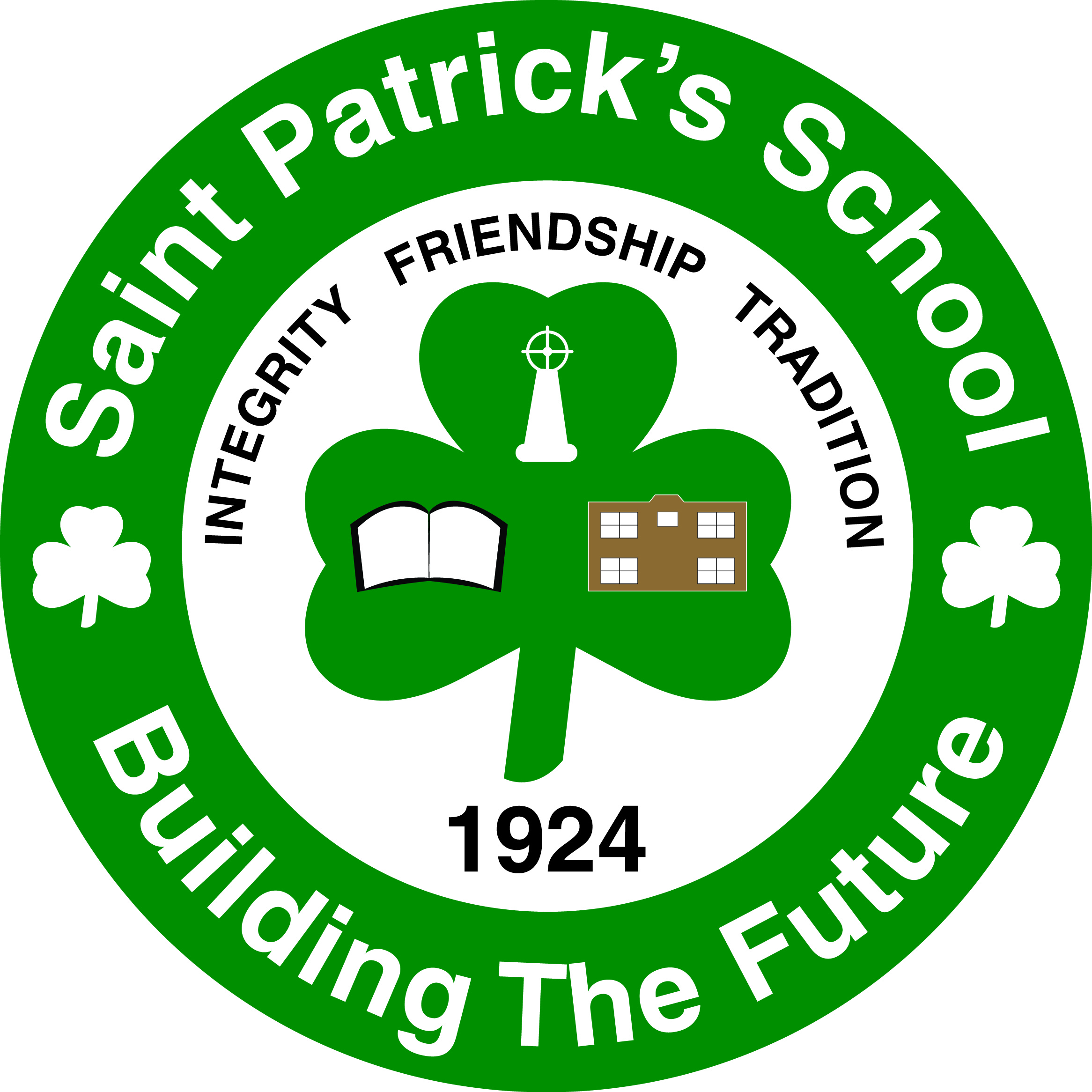 To: Parents/Guardians of Basketball Jamboree ParticipantsFrom: Michael Wilson, PrincipalDate: November 18, 2013Re:  Basketball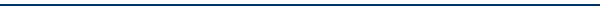 We are pleased to say that your child has been chosen to represent St. Patrick’s at the Basketball Jamboree at Morna Heights School on Tues. Dec. 3rd from 3:00 to 5:15 p.m. “The Kids on the Go” bus or yellow bus will pick-up St. Pat’s students to and from St. Patrick’s School and Morna Heights School. The bus will leave by 2:45 and they will return by 5:15 to St. Patrick’s School.  Please return the bottom portion to your child’s homeroom teacher. This must be returned for your child to attend.Please remember your child’s participation is a privilege and may not be able to attend if their school work is incomplete or their behavior has not been satisfactory.If you have any questions, please call me at 658-5362.                                                               	Yours truly,						Michael WilsonCheck all that apply (You may check more than one option):Basketball JamboreePlease print your child’s name ________________________________ I give my son/daughter permission to attend the jamboree and to travel by bus._____   My child will be walking home from St. Patrick’s school when he/she returns at 5:15 p.m._____ My child will be picked-up at Morna Heights School by his/her parent/guardian. _____ My child will be picked-up at St. Patrick’s School at 5:15 p.m. when the bus arrives.Parent Signature: ______________________________________                                           Contact number during the day:______________________